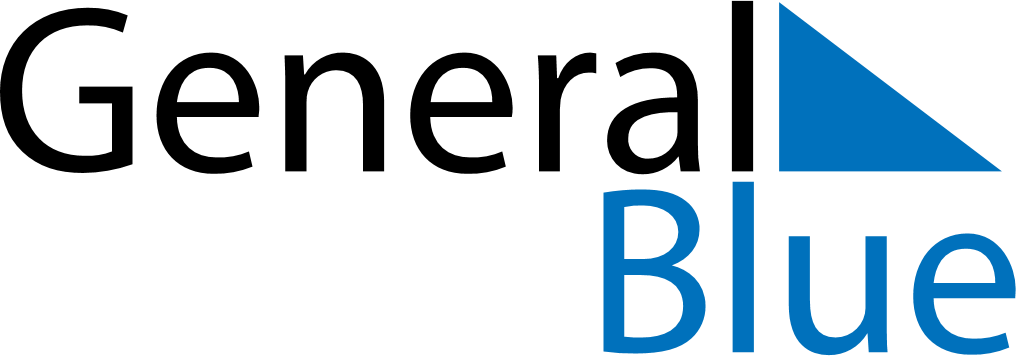 June 2024June 2024June 2024June 2024June 2024June 2024June 2024Totness, SurinameTotness, SurinameTotness, SurinameTotness, SurinameTotness, SurinameTotness, SurinameTotness, SurinameSundayMondayMondayTuesdayWednesdayThursdayFridaySaturday1Sunrise: 6:29 AMSunset: 6:56 PMDaylight: 12 hours and 26 minutes.23345678Sunrise: 6:30 AMSunset: 6:56 PMDaylight: 12 hours and 26 minutes.Sunrise: 6:30 AMSunset: 6:56 PMDaylight: 12 hours and 26 minutes.Sunrise: 6:30 AMSunset: 6:56 PMDaylight: 12 hours and 26 minutes.Sunrise: 6:30 AMSunset: 6:57 PMDaylight: 12 hours and 26 minutes.Sunrise: 6:30 AMSunset: 6:57 PMDaylight: 12 hours and 26 minutes.Sunrise: 6:30 AMSunset: 6:57 PMDaylight: 12 hours and 26 minutes.Sunrise: 6:30 AMSunset: 6:57 PMDaylight: 12 hours and 27 minutes.Sunrise: 6:30 AMSunset: 6:57 PMDaylight: 12 hours and 27 minutes.910101112131415Sunrise: 6:30 AMSunset: 6:58 PMDaylight: 12 hours and 27 minutes.Sunrise: 6:31 AMSunset: 6:58 PMDaylight: 12 hours and 27 minutes.Sunrise: 6:31 AMSunset: 6:58 PMDaylight: 12 hours and 27 minutes.Sunrise: 6:31 AMSunset: 6:58 PMDaylight: 12 hours and 27 minutes.Sunrise: 6:31 AMSunset: 6:58 PMDaylight: 12 hours and 27 minutes.Sunrise: 6:31 AMSunset: 6:59 PMDaylight: 12 hours and 27 minutes.Sunrise: 6:31 AMSunset: 6:59 PMDaylight: 12 hours and 27 minutes.Sunrise: 6:31 AMSunset: 6:59 PMDaylight: 12 hours and 27 minutes.1617171819202122Sunrise: 6:32 AMSunset: 6:59 PMDaylight: 12 hours and 27 minutes.Sunrise: 6:32 AMSunset: 7:00 PMDaylight: 12 hours and 27 minutes.Sunrise: 6:32 AMSunset: 7:00 PMDaylight: 12 hours and 27 minutes.Sunrise: 6:32 AMSunset: 7:00 PMDaylight: 12 hours and 27 minutes.Sunrise: 6:32 AMSunset: 7:00 PMDaylight: 12 hours and 27 minutes.Sunrise: 6:33 AMSunset: 7:00 PMDaylight: 12 hours and 27 minutes.Sunrise: 6:33 AMSunset: 7:01 PMDaylight: 12 hours and 27 minutes.Sunrise: 6:33 AMSunset: 7:01 PMDaylight: 12 hours and 27 minutes.2324242526272829Sunrise: 6:33 AMSunset: 7:01 PMDaylight: 12 hours and 27 minutes.Sunrise: 6:33 AMSunset: 7:01 PMDaylight: 12 hours and 27 minutes.Sunrise: 6:33 AMSunset: 7:01 PMDaylight: 12 hours and 27 minutes.Sunrise: 6:34 AMSunset: 7:01 PMDaylight: 12 hours and 27 minutes.Sunrise: 6:34 AMSunset: 7:02 PMDaylight: 12 hours and 27 minutes.Sunrise: 6:34 AMSunset: 7:02 PMDaylight: 12 hours and 27 minutes.Sunrise: 6:34 AMSunset: 7:02 PMDaylight: 12 hours and 27 minutes.Sunrise: 6:35 AMSunset: 7:02 PMDaylight: 12 hours and 27 minutes.30Sunrise: 6:35 AMSunset: 7:02 PMDaylight: 12 hours and 27 minutes.